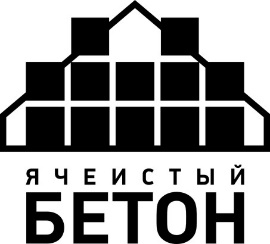 11-я Международная научно-практическая конференцияОПЫТ ПРОИЗВОДСТВА И ПРИМЕНЕНИЯ ЯЧЕИСТОГО БЕТОНА 
АВТОКЛАВНОГО ТВЕРДЕНИЯ6–8 октября 2020 г. (Минск, Береза)ЗАЯВКА НА БРОНИРОВАНИЕ НОМЕРА В ГОСТИНИЦЕФИО участника конференции:ГОСТИНИЦАПотребность в номереДругие пожеланияЗаполненную заявку присылайте в Оргкомитет до 25 сентября 2020 г.
по электронной почте info@architec.by _______________________________________________________________________________________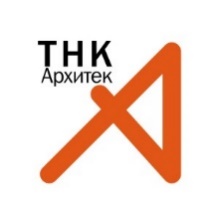 Частное предприятие «ТНКА-Архитек»			Тел.  (+375 17) 336 00 46 220034 Минск, ул. Чапаева, 3, пом. 4/3				Моб. (+375 29) 632 55 98, 336 09 62www.architec.by							E-mail: info@architec.by________________________________________________________________________________________Гостиница«Беларусь»***Гостиница«Виктория»****ГП Гостиничныйкомплекс«Юбилейный»***ОАО «Гостиница «Планета»***СИНГЛ(одноместный)ДАБЛ (одноместный)ТВИН (двухместный)ЛЮКСЗаезд в гостиницуЗаезд в гостиницуВыезд из гостиницыВыезд из гостиницыДатаВремяДатаВремя